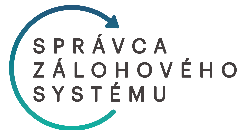 Pokyny pre zaslanie žiadosti o uzavretie zmluvy so Správcom zálohového systémuVýrobca a/alebo ImportérV zmysle § 4 ods. 1 písm. d) zákona č. 302/2019 Z. z. o zálohovaní jednorazových obalov na nápoje a o zmene a doplnení niektorých zákonov v platnom znení, zasiela žiadosť o uzavretie zmluvy so Správcom zálohového systému Výrobca (a/alebo Importér) na základe IČO spoločnosti (t.j. spoločnosti, ktorá uvádza jednorazové obaly na nápoje na trh v Slovenskej republike).Distribútor (povinne zriadené odberné miesta nad 300 m2)V zmysle § 5 ods. 1 písm. d) zákona č. 302/2019 Z. z. o zálohovaní jednorazových obalov na nápoje a o zmene a doplnení niektorých zákonov v platnom znení, zasiela žiadosť o uzavretie zmluvy so Správcom zálohového systému Distribútor (t.j. povinne zriadené odberné miesta nad 300 m2). V súlade so zákonom sa uzatvára jedna zmluva na jedno IČO, preto je v priloženom dotazníku dôležité, aby ste na  dané IČO uviedli počet predajní, ktoré pod uvedené IČO spadajú a typ predajne, t.j.  či všetky predajne spĺňajú rozlohu predajnej plochy najmenej 300m2. V tejto fáze rieši Správca zálohového systému uzatváranie zmlúv len s distribútormi, ktorí majú zákonnú povinnosť zriadiť odberné miesto. Dôležité definície :Výrobcom obalov je výrobca obalov podľa osobitného predpisu (§ 52 ods. 11 zákona č. 79/2015 Z. z. o odpadoch), ktorý uvádza na trh nápoje v zálohovaných jednorazových obaloch.Uvedením obalov na trh v Slovenskej republike je okamih, keď obal alebo tovar v obale prvýkrát prechádza odplatne alebo bezodplatne z etapy výroby, cezhraničnej prepravy z iného členského štátu do Slovenskej republiky alebo dovozu z iného ako členského štátu do Slovenskej republiky do etapy distribúcie alebo použitia ((§ 52 ods. 12 zákona č. 79/2015 Z. z. o odpadoch).Distribútorom obalov je distribútor obalov podľa osobitného predpisu (§ 52 ods. 14 zákona č. 79/2015 Z. z. o odpadoch), ktorý uskutočňuje distribúciu nápojov v zálohovaných jednorazových obaloch.Predajnou plochou je časť priestorov prevádzky, ktoré slúžia na predaj a na vystavovanie tovaru a ktorá zahŕňa celkovú plochu, na ktorú majú prístup zákazníci, vrátane skúšobných priestorov, pultovej plochy, výkladnej plochy a plochy za pultmi, ktorú používa predajca; predajná plocha nezahŕňa kancelárie, sklady, prípravovne, dielne, schodištia, sociálne zariadenia a zariadenia na osobnú hygienu (§2 písm. i) zákona č. 302/2019 Z. z. o zálohovaní jednorazových obalov na nápoje)Písomnú žiadosť o uzavretie Zmluvy so Správcom (podpísanú žiadosť a vyplnený Dotazník s identifikačnými údajmi) prosím zašlite na emailovú adresu:  registracia@spravcazaloh.sk. Žiadosť s presnou identifikáciou žiadateľa a jeho emailovou aj korešpondenčnou adresou je potrebné doručiť Správcovi do 60 dní odo dňa uvedeného v tejto výzve, a to najneskôr do 18. mája 2021.Správca zálohového systému n.o.Ivanská cesta 30/B (Budova Aircraft) Bratislava 821 04+421 232 224 20